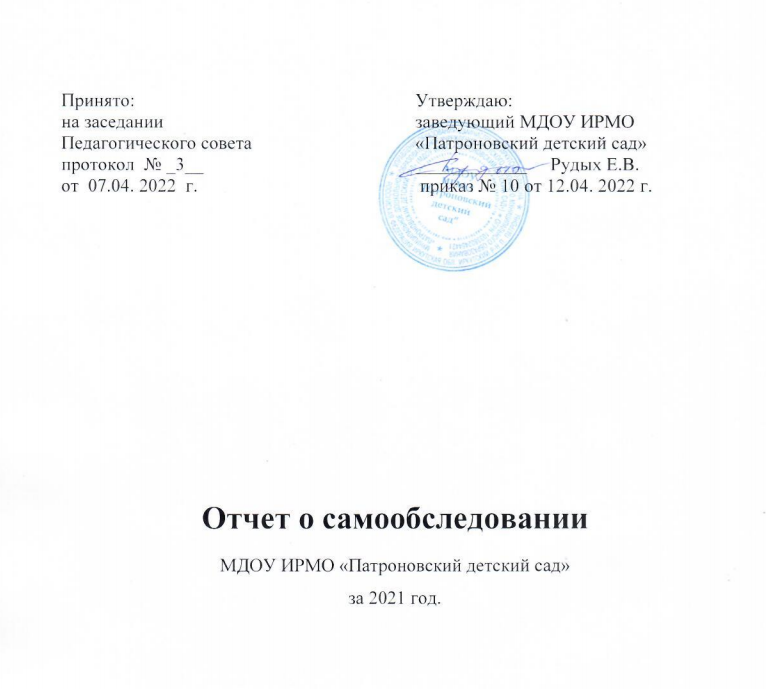         Целью проведения самообследования Муниципального дошкольного образовательного учреждения Иркутского районного муниципального образования «Патроновский детский сад» (далее МДОУ ИРМО «Патроновский детский сад») является обеспечение доступности и открытости информации о деятельности МДОУ ИРМО «Патроновский детский сад».        В процессе самообследования проводилась оценка:        -  системы управления организации;     -  образовательной деятельности;     -  содержания и качества подготовки воспитанников;     -  качества кадрового обеспечения;     -  качества учебно-методического обеспечения;     -  состояния материально-технической базы;     - показателей деятельности учреждения, подлежащим самообследованию, установленных  федеральным органом исполнительной власти, осуществляющим функции по выработке государственной политики и нормативно-правовому регулированию в сфере образования.ОБЩИЕ СВЕДЕНИЯ       МДОУ ИРМО «Патроновский детский сад» функционирует с 1979 г. Детский сад является правопреемником детских яслей №7 п. Патроны, год основания которых – 1954 г. МДОУ осуществляет деятельность в соответствии с законом РФ «Об образовании в Российской Федерации» № 273-ФЗ, Уставом учреждения, Коллективным договором.       Здание кирпичное, одноэтажное с централизованным водоснабжением, теплоснабжением и водоотведением.       Учредителем  организации является Иркутское районное муниципальное образование. Функции и полномочия  Учредителя учреждения осуществляет Управление образования иркутского районного муниципального образования.       Организационно-правовая форма учреждения - казенное. Учреждение является юридическим лицом, имеет самостоятельный баланс, расчетный и иные счета в учреждении банка, печать со своим наименованием, бланки.       График работы МДОУ ИРМО «Патроновский детский сад» : понедельник-пятница с 7.00 до 19.00 часов.        В МДОУ ИРМО «Патроновский детский сад» одна разновозрастная группа. В учреждении разработан режим пребывания детей с учетом холодного и теплого времени года с 12-часовым пребыванием воспитанников.       МДОУ ИРМО «Патроновский детский сад» функционирует в соответствии с нормативными документами в сфере образования Российской Федерации. Контингент воспитанников социально благополучный.ОЦЕНКА СИСТЕМЫ УПРАВЛЕНИЯ ОРГАНИЗАЦИИ       Управление МДОУ ИРМО «Патроновский детский сад» осуществляется в соответствии с действующим законодательством Российской Федерации. В учреждении разработан пакет, регламентирующих деятельность:       - устав;       - локальные акты;       - договора с родителями, педагогическим и обслуживающим персоналом;       - должностные инструкции.         Управление МДОУ ИРМО «Патроновский детский сад» строится на принципах единоначалия и коллегиальности, обеспечивающих государственно-общественный характер управления. Важным в системе управления в учреждении является создание системы механизма, обеспечивающего включение всех участников образовательного процесса в управление.               Коллегиальными органами управления являются: управляющий совет,       педагогический совет, общее собрание работников. Единоличным      исполнительным органом является руководитель – заведующий.Органы управления, действующие в Детском саду             Структура и система управления соответствуют специфике деятельности      детского сада.        Непосредственное управление осуществляется заведующим- Рудых  Еленой Васильевной. Отношения  между МДОУ ИРМО «Патроновский детский сад» и Учредителем определяются действующим законодательством РФ, нормативно-правовыми  документами органов государственной власти местного самоуправления и Уставом.         Отношения МДОУ ИРМО «Патроновский детский сад» с родителями (законными представителями) воспитанников регулируются в порядке, установленным Законом РФ «Об образовании в Российской Федерации» № 273-ФЗ и уставом.         МДОУ ИРМО «Патроновский детский сад» зарегистрировано и функционирует в соответствии с нормативными документами в сфере образования российской Федерации. Структура и механизм управления дошкольным учреждением определяет стабильное его функционирование.         Вывод:  В МДОУ ИРМО «Патроновский детский сад» создана структура управления в соответствии  с целями и содержанием  работы учреждения. Реализуется возможность участия в управлении детским садом всех участников образовательного процесса.                         ОЦЕНКА ОБРАЗОВАТЕЛЬНОЙ ДЕЯТЕЛЬНОСТИ          Образовательная деятельность в Детском саду организована в соответствии с Федеральным законом от 29.12.2012 № 273-ФЗ «Об образовании в Российской Федерации», ФГОС дошкольного образования, СанПиН 2.4.1.3049-13 «Санитарно-эпидемиологические требования к устройству, содержанию и организации режима работы дошкольных образовательных организаций».          Образовательная деятельность ведется на основании утвержденной основной образовательной программы дошкольного образования, которая составлена в соответствии с ФГОС дошкольного образования, с учетом примерной образовательной программы дошкольного образования, санитарно-эпидемиологическими правилами и нормативами, с учетом недельной нагрузки.          Детский сад посещают 24 воспитанника в возрасте от 3 до 8 лет. В Детском саду сформирована  одна разновозрастная группа.         Содержание всех направлений работы учреждения соответствуют годовым задачам плана. Планирование педагогического процесса идет дифференцированно для всех возрастных подгрупп, методы и приемы, фиксируемые в планах, направлены на развитие разных сторон личности ребенка. Особое внимание уделяется развитию морально-нравственных качеств: забота о малышах, умению уступать, решать проблемные ситуации без применения физической силы, желание к самообслуживанию и помощи взрослым, бережному отношению к вещам и игрушкам, к умению работать на участке.    Последовательность работы выстроена с учетом закономерностей и развития детей. Новый материал подается с учетом опыта детей их знаний и умений, а также учитывается интерес детей к определенным видам деятельности. Педагог использует в работе вариативные формы объединения детей, это диктует необходимость работы в разновозрастной группе.        Педагогический процесс соответствует принципам его построения: - индивидуально дифференцированная направленность содержания;- обеспечение эмоционально-психологического комфорта ребенка;- свобода выбора деятельности ребенка;- единство требований к ребенку и уважение его личности.          Воспитательно-образовательный процесс чередуется с физическими паузами, с соблюдением гигиенических требований. Результативность по программе отслеживается с помощью диагностики.          Педагогическое образование родителей (законных представителей) воспитанников осуществляется как традиционными методами через наглядные пособия, стенды, беседы, консультации, родительские собрания, так и нетрадиционными подходами (семинары,  практикумы, официальный сайт МДОУ ИРМО «Патроновский детский сад»http://detsadpat.ru.                Результаты педагогического анализа, проведенного по итогам освоения        образовательной программы свидетельствуют о том, что образовательная программа  реализовывалась согласно годового плана.             Вывод: В связи с  отмененной  режима самоизоляции  воспитателями детского сада  в полном объеме была реализована  образовательная программаСОДЕРЖАНИЕ И КАЧЕСТВО ВОСПИТАНИЯ ВОСПИТАННИКОВ          В детском саду  утверждено положение о внутренней системе оценки качества образования от 30.06.2016 г. Мониторинг качества образовательной деятельности в 2021 году показал хорошую  работу педагогического коллектива, несмотря на дистанционный режим занятий.     В целях обеспечения комплексного подхода к оценке результатов освоения основной образовательной программы, проведен анализ освоения образовательной программы по образовательным областям. Качество усвоения воспитанниками программного материала соответствует 75%.   Результаты обследования уровня развития детей по ООП ДО Характеристики развития детей:-доля детей, имеющий высокий уровень развития личностных качеств в соответствии с возрастом – 15%;- доля детей, имеющий средний уровень развития личностных качеств в соответствии с возрастом – 76%;-доля детей, имеющий низкий уровень развития личностных качеств в соответствии с возрастом – 9%.    Соответствие показателей развития детей ожиданиям родителей:доля родителей, удовлетворенных успехами своего ребенка в дошкольномучреждении – 82%;доля родителей, не вполне удовлетворенных успехами своего ребенка в дошкольном учреждении – 18%;доля родителей, не удовлетворенных успехами своего ребенка в дошкольном учреждении – 0%.Что бы выбрать стратегию воспитательной работы, в 2021 году проводился анализ состава семей воспитанников.Характеристика семей по составуХарактеристика семей по количеству детей          Вывод : Основная образовательная программа дошкольного образования в МДОУ ИРМО «Патроновский детский сад» реализуется в полном объеме. Анализ усвоения детьми программного материала показывает стабильную  динамику по основным направлениям развития. Воспитательная работа строится с учетом индивидуальных особенностей детей, с использованием разнообразных форм и методов, в тесной взаимосвязи воспитателей, специалистов и родителей. ОЦЕНКА КАЧЕСТВА КАДРОВОГО ОБЕСПЕЧЕНИЯ                МДОУ ИРМО «Патроновский детский сад» укомплектован      руководящими   и педагогическими кадрами на 100 %. По штатному                расписанию -2,25 ставки педагогических работников, из них:                   - Воспитатели    -  2,00 ст.;                   - Музыкальный руководитель  -  0,25 ст.                 Из них доля педагогических работников, имеющих высшее образование        – 66,7 %.            Количество/доля педагогических работников и управленческих кадров,  прошедших за 2021 год повышение квалификации/переподготовку по профилю осуществляемой ими образовательной деятельности в учреждениях высшего профессионального образования, а также в учреждениях системы переподготовки и повышения квалификации – 4 человек.                                                         Вывод: Коллектив МДОУ ИРМО «Патроновский детский сад»      повышает свой образовательный уровень, что дает хорошие результаты в      организации педагогической деятельности, улучшения качества образования и      воспитания дошкольников. ОЦЕНКА КАЧЕСТВА УЧЕБНО-МЕТОДИЧЕСКОГО ОБЕСПЕЧЕНИЯ        Образовательный процесс организован  согласно возрасту работы с детьми, при этом основной формой и ведущим видом деятельности является игра. В МДОУ ИРМО «Патроновский детский сад» созданы безопасные условия  для организации самостоятельной деятельности воспитанников и их физического развития: игровое оборудование и методические пособия имеют сертификаты качества. В группах создана  комфортная, безопасная предметно - пространствен-ная среда. Материалы и оборудование в группах используются согласно принципа  интеграции образовательных областей.         Игры, игрушки, дидактический материал, издательская продукция соответствует общим закономерностям развития ребенка на каждом возрастном этапе. Оборудование отвечает санитарно-эпидемиологическим правилам и нормативам, гигиеническим, педагогическим и эстетическим требованиям, а так же    требованиям безопасности. Приобретены методические материалы- пособия Математика+, Речь+  для проведения занятий с детьми по программе «Вдохновение».         Вывод: Учебно-методическое обеспечение соответствует педагогическому процессу. ОЦЕНКА КАЧЕСТВА МАТЕРИАЛЬНО-ТЕХНИЧЕСКОГО ОБЕСПЕЧЕНИЯ            В дошкольном учреждении создана материально-техническая база для жизнеобеспечения и развития детей. Работа по материально-техническому планированию отражена  в годовом плане. Оборудование  используется рационально, ведется учет материальных ценностей, приказом по МДОУ ИРМО «Патроновский детский сад» назначены ответственные лица за сохранность имущества.   Гигиенические нормы площади на одного ребенка согласно СанПина выдерживаются не во всех помещениях ДОУ.   Здание, имеющий большой срок эксплуатации, требует капитального ремонта. Территория соответствует санитарно-эпидемиологическим правилам и нормативам, требованиям пожарной и электробезопасности, нормам охраны труда.  Для осуществления эффективной образовательно-воспитательной деятельности в МДОУ ИРМО «Патроновский детский сад» имеются следующие помещения:  игровая, спальня, столовая, пищеблок, прачечная.     В МДОУ ИРМО «Патроновский детский сад» созданы условия для организации качественного питания детей в соответствии с санитарно-эпидемиологическими правилами и нормативами. Имеется вся необходимая документация по хранению и организации детского питания. Для детей организовано 5-ти разовое питание на основе цикличного 10-дневного меню. Контроль за организацией питания осуществляется на основании положения о бракеражной комиссии и приказа о её создании.  Здание МДОУ ИРМО «Патроновский детский сад»   для обеспечения безопасности воспитанников и сотрудников оборудовано пожарной автоматической сигнализацией, кнопкой тревожной сигнализации, системой видеонаблюдения. Разработан паспорт безопасности учреждения, паспорт дорожной безопасности. Обеспечение условий выполняется локальными нормативными документами, приказами, инструкциями, положениями. С воспитанниками проводятся игры по охране здоровья и безопасности, направленные на воспитание у детей сознательного отношения к своему здоровью и жизни.         В МДОУ ИРМО «Патроновский детский сад» созданы условия для обеспечения безопасности воспитанников и персонала- соблюдаются меры безопасности жизнедеятельности всех участников воспитательно- образовательного процесса:           -реализуется комплексный план по ОТ и  ТБ с сотрудниками;           -реализуется комплексный план по профилактике детского дорожно-            транспортного травматизма;           -проводятся мероприятия в рамках месячников « Месячник безопасности»,            «Единый день охраны труда», «Единый день объектовой тренировки» и              т.п.         План работы по охране труда  и безопасности жизнедеятельности    составлен на  учебный год и включает в себя:           -организационно-технические мероприятия по улучшению условий               охраны труда;           -мероприятия по организации пожарной безопасности;           -обучение работников безопасным приемам работы и соблюдению правил              безопасности на рабочем месте.         В связи с тем, что здание имеет большой срок эксплуатации, а так же  согласно требований СанПиНа, в 2019 г. было проведено обследование здания и принято решение о расширение помещений за счет смежной пустующей части здания, подготовлена проектно-сметная документация на капитальный ремонт. Проведение капитального ремонта запланировано на период 2022-2024 годов.           Вывод: Таким образом, при  соответствии требованиям СанПиН образовательного процесса, пожарной безопасности, требованиям охраны жизни и здоровья всех участников образовательного процесса, в целом требуется проведение капитального ремонта здания детского сада,  решение вопроса по увеличению площади и улучшению условий, обеспечивающих комплексную безопасность дошкольного учреждения и способствующих достижению высокого качества дошкольного образования.ФУНКЦИОНИРОВАНИЕ ВНУТРЕННЕЙ СИСТЕМЫ ОЦЕНКИ КАЧЕСТВА ОБРАЗОВАНИЯ          В соответствии с законом РФ № 273-ФЗ от 29.12.2012 г. «Об образовании в Российской Федерации» в образовательном учреждении осуществляется внутренняя оценка качества образования (ВСОКО).  Целью организации ВСОКО является анализ исполнения законодательства в области образования и качественная оценка образовательной деятельности.  В условиях учреждения осуществляется внутренний мониторинг по следующим направлениям:                  -  выполнение условий для реализации ООП ДО;                  -  готовность воспитанников  к обучению в школе;                    -состояние здоровья воспитанников (анализ заболеваемости,                      выполнение детодней, динамика показателей групп здоровья);                  -  физическое развитие детей;                  -  адаптация вновь прибывших детей к условиям в МДОУ ИРМО                      «Патроновский детский сад»;                  - выполнение поставленных годовых задач;                   -кадровое обеспечение образовательного процесса (укомплектованность специалистами, повышение квалификации и образовательного уровня педагогов);                   - взаимодействие с семьями воспитанников, удовлетворенность родителей (законных представителей) качеством образования;                   -  материально-технические условия в МДОУ ИРМО «Патроновский детский сад».           Вывод: В МДОУ ИРМО «Патроновский детский сад» выстроена система методического контроля и анализа результативности образовательного процесса по всем направлениям развития дошкольников и функционирования учреждения  в целом.ОСНОВНЫЕ НАПРАВЛЕНИЯ БЛИЖАЙШЕГО РАЗВИТИЯОсновным направлением ближайшего развития является:          -  формирование профессиональной компетентности педагогов в области освоения ФГОС ДО;          -  создание условий по повышению квалификации педагогических работников по ФГОС ДО;          -  сохранение и укрепление здоровья детей посредством обогащения оздоровительных и профилактических процедур;          -  развития активного сотрудничества с  родителями (законными  представителями) воспитанников;          - приобретение стабильного и устойчивого интернет-соединения для полноценной организации и проведения занятий в дистанционном формате;          -  укрепление материально-технической базы детского сада.   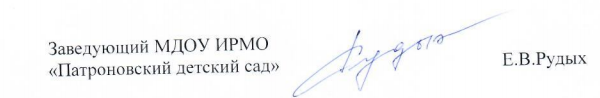 Наименование органаФункцииЗаведующийКонтролирует работу и обеспечивает эффективное взаимодействие структурных подразделений организации, утверждает штатное расписание, отчетные документы организации, осуществляет общее руководство Детским садомПедагогический советОсуществляет текущее руководство образовательной деятельностью Детского сада, в том числе рассматривает вопросы:− развития образовательных услуг;− регламентации образовательных отношений;− разработки образовательных программ;− выбора учебников, учебных пособий, средств обучения и воспитания;− материально-технического обеспечения образовательного процесса;− аттестации, повышении квалификации педагогических работников;− координации деятельности методических объединенийОбщее собрание работниковРеализует право работников участвовать в управлении образовательной организацией, в том числе:− участвовать в разработке и принятии коллективного договора, Правил трудового распорядка, изменений и дополнений к ним;− принимать локальные акты, которые регламентируют деятельность образовательной организации и связаны с правами и обязанностями работников;− разрешать конфликтные ситуации между работниками и администрацией образовательной организации;− вносить предложения по корректировке плана мероприятий организации, совершенствованию ее работы и развитию материальной базыОбразовательные областиРазновозрастная группаСоциально-коммуникативное развитие80%Познавательное развитие75%Речевое развитие73%Художественно-эстетическое развитие75%Физическое развитие70%Общий результат по группе75%Состав семьиКоличество семейПроцент от общего количества семей воспитанниковПолная1895Неполная с матерью15Неполная с отцом0Оформлено опекунство0Количество детей в семьеКоличество семейПроцент от общего количества семей воспитанниковОдин ребенок210Два ребенка1053Три ребенка и более737